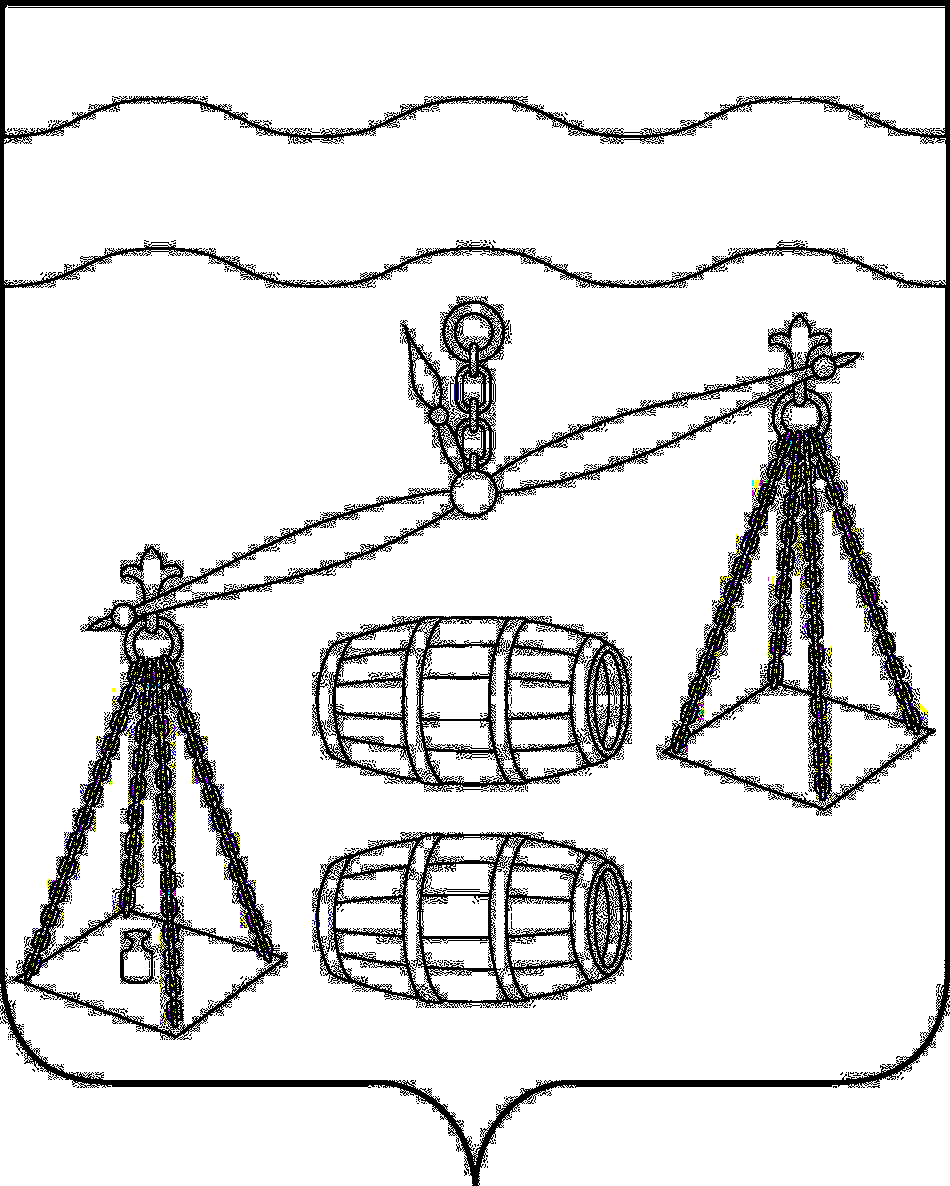 КАЛУЖСКАЯ ОБЛАСТЬСУХИНИЧСКИЙ РАЙОНАДМИНИСТРАЦИЯСЕЛЬСКОГО ПОСЕЛЕНИЯ «СЕЛО ФРОЛОВО»ПОСТАНОВЛЕНИЕОб утверждении Порядка организации снабжения населения сельского поселения«Село Фролово» твердым топливом       В соответствии с Федеральным законом от 6 октября 2003 г. № 131-ФЗ «Об общих принципах организации местного самоуправления в Российской Федерации», руководствуясь Уставом СП «Село Фролово», администрация сельского поселения «Село Фролово»                                                       ПОСТАНОВЛЯЕТ:    1. Утвердить Порядок организации снабжения населения сельского поселения «Село Фролово» твердым топливом  (приложение).2. Настоящее постановление вступает в силу после обнародования и подлежит размещению на сайте администрации МР «Сухиничский район» в разделе «Поселения».     3. Контроль за исполнением настоящего постановления оставляю за собой.Глава администрацииСП «Село Фролово»                                                           М.М. МоисееваПриложение                                                                  к постановлению администрацииСП  «Село Фролово»                от 22.02.2022 г. № 3Порядок организации снабжения населения сельского поселения«Село Фролово» твердым топливом    1. Общие положенияНастоящее Положение об организации снабжения населения твердым топливом (далее - Положение) разработано в целях организации и обеспечения твердым топливом (далее - топливом) населения сельского поселения «Село Фролово», проживающего в жилых домах (домовладениях) с печным отоплением, и в соответствии с Федеральным законом от 06.10.2003 г. № 131-ФЗ «Об общих принципах организации местного самоуправления в Российской Федерации», статьей 157 Жилищного кодекса Российской Федерации, постановлением Правительства РФ от 06.05.2011  № 354 «О предоставлении коммунальных услуг собственникам и пользователям помещений в многоквартирных домах и жилых домов».Действие настоящего Положения распространяется на граждан, зарегистрированных и проживающих по месту жительства в жилом доме (домовладении) или собственников жилого дома (домовладения), прописанных в данном жилом доме при предоставлении соответствующих документов.Периодом снабжения граждан топливом является календарный год.2.Организация обеспечения населения топливом     2.1. Непосредственное снабжение твердым топливом населения, проживающего в многоквартирных жилых дома, индивидуальных жилых домах (домовладениях) с печным отоплением осуществляет топливоснабжающая организация.              3. Стоимость топлива Розничные цены на твердое топливо устанавливаются нормативным правовым актом Правительства Калужской области.Размер платы за доставку топлива к месту, указанному потребителем, устанавливается по соглашению потребителя и исполнителя услуги.Норматив потребления и сроки доставки топлива     4.1.Норма отпуска твердого топлива (угля) для отопления жилых домов с печным отоплением определяется нормативно-правовым актом Правительства Калужской области.    4.2.Сроки доставки топлива населению не должны превышать более 20 дней с момента оплаты.Полномочия администрации сельского поселенияпо обеспечению населения твердым топливом5.1. Администрация    сельского поселения «Село Фролово» осуществляет  следующую деятельность:5.1.1. Ежегодно на планируемый год определяет потребность населения в топливе;В установленном порядке подписывает соглашение с топливоснабжающей организацией на предоставление субсидии на возмещение части затрат в связь предоставлением услуг по обеспечению углем населения;Взаимодействует с организациями различных форм собственности для оценки качества оказываемых услуг исполнителем;Совместно с топливоснабжающей организацией информирует жителей муниципального образования, в том числе и через средства массовой информации, по вопросам обеспечения их топливом;Запрашивает и получает от организаций различных форм собственное информацию, необходимую для осуществления своих полномочий в соответствии с настоящим положением;Контролирует процесс получения услуг по снабжению населения муниципального образования топливом в полном объеме и соответствующего качества;Решает спорные вопросы, возникающие между топливоснабжающей организацией и потребителями топлива.Полномочия топливоснабжашщих организаций по созданию условий снабжения населения твердым топливом6.1. Топливоснабжающая организация осуществляет следующую деятельность:6.1.1.Самостоятельно заготавливает для населения топливо;6.1.2.Ежемесячно предоставляет:заявку на предоставление субсидии до 03 числа месяца, следующего за отчетным, на основании фактического объема угля, реализованного за отчетный месяц;списки получателей угля с указанием Ф.И.О., адреса, количества тонн за отчетный месяц и расчет- размера субсидии (согласно приложению № 1) до 2 числа месяца, следующего за отчетным;акт сверки расчетов до 25 числа месяца, следующего за окончание, квартала.расчет транспортных расходов.6.1.3.Совместно с администрацией сельского поселения «Село Фролово» информирует население через средства массовой информации по вопросам обеспечения их топливом;Ежеквартально осуществляет сверку взаимных расчетов по договорам (соглашению) и муниципальному контракту па поставку угля для нужд населения, в части возмещения разницы в цене, возникающей в результате применения государственного регулирования цен на уголь для населения по договору субсидий.Приложение № 1 к постановлению администрации СП «Село Фролово»От 22.02.2022 г. № 3Реестр по обеспечению граждан твердым топливом по администрации сельского поселения «Село Фролово» за ____ квартал 2021 годаот 22.02.2021 г.                          № 3п/пПеречень домохозяйств (адрес)Дата продажиПлощадь отапливаемая печным  отоплением. Кв.мВид топливаОбъем топлива кв.мМинимальная цена по постановлению, рубРозничная цена.руб